E7120/LED1N064100DT8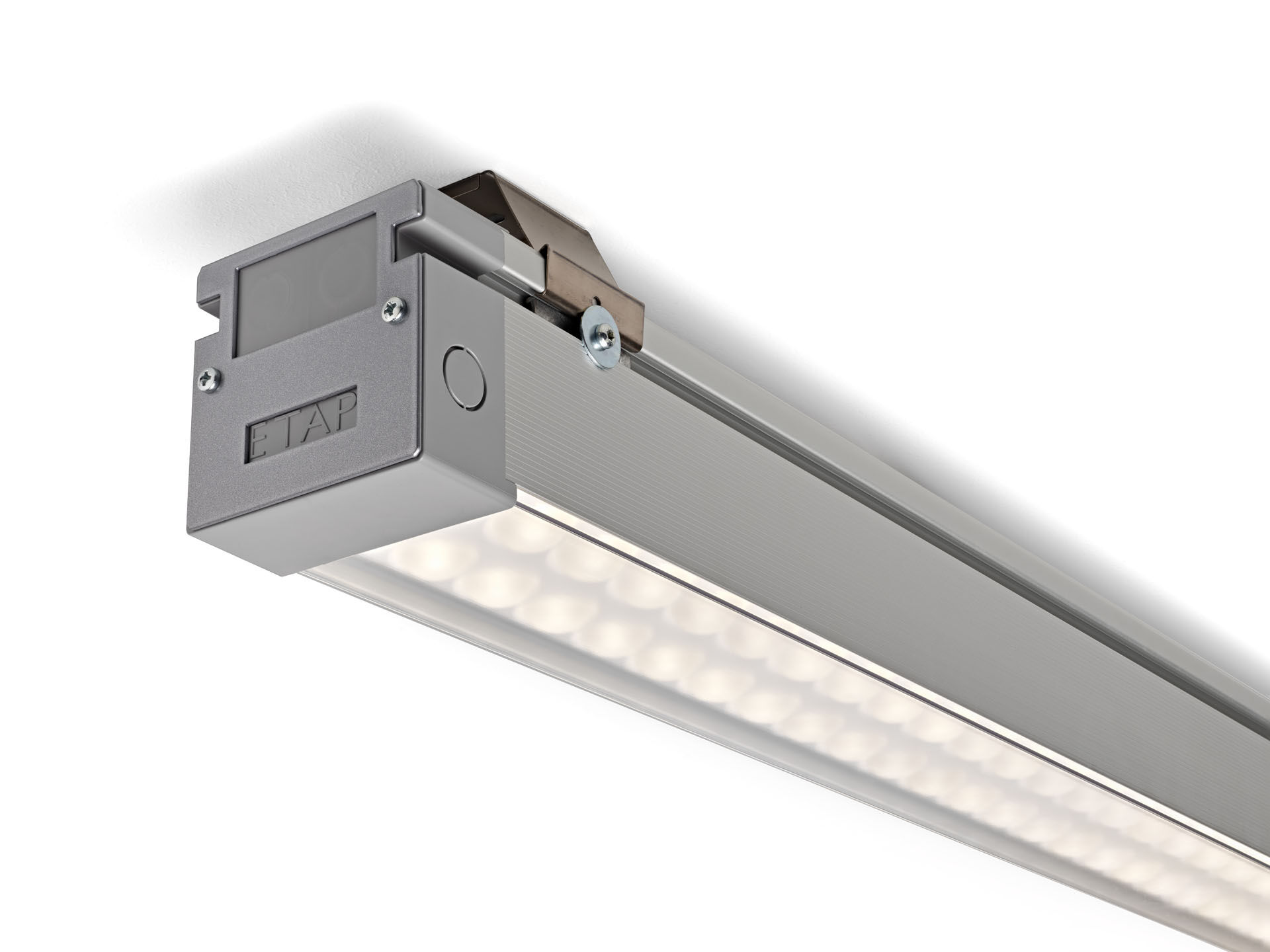 Ball-proof luminaire with a slender design.Led+lens™ optics, polycarbonate (PC) lens and cup, medium wide-angle light distribution.For sports halls (conforms DIN 18032-3 / DIN 57710-13).Dimensions: 1070 mm x 90 mm x 88 mm.LED+LENS™, a combination of high performance LEDs and individual lenses with a patented surface structure. The lenses are recessed in small cups for a comfortable light experience.Luminous flux: 9400 lm, Luminous efficacy: 147 lm/W.Power: 64.0 W, DALI dimmable.Frequency: 50-60Hz AC.Voltage: 220-240V.Electrical isolation class: class I.LED with very good light maintenance; at 50000 hrs the luminaire retains 99% of it's initial flux (Tq=25°C).Correlated colour temperature: 4000 K, Colour rendering ra: 80.Standard deviation colour matching satisfy 3 SDCM.LED+LENS™ with UGR <= 22 conform norm EN 12464-1 for moderate visual and concentration demands.Photobiological safety IEC/TR 62778: RG1.Satin-anodised aluminium housing, anodised aluminium.IP protection level: IP40.IK protection level: IK08.Ambient temperature: from 5°C to 35°C.Glowwire: 850°C.5 years warranty on luminaire and driver.Certifications: CE, ENEC.Luminaire with halogen free leads.The luminaire has been developed and produced according to standard EN60598-1 in a company that is ISO9001 and ISO14001 certified.Mandatory accessoires for mounting the luminaire: E7H151, E7H152, E7H171, E7H172.